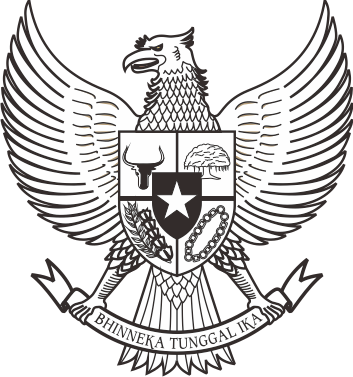 KEUCHIK GAMPONG PEUNAYONGKECAMATAN KUTA ALAM KOTA BANDA ACEHKEPUTUSAN KEUCHIK GAMPONG PEUNAYONGNOMOR 72 TAHUN 2019TENTANGPENGESAHAN DAN PENETAPANKEPENGURUSAN BADAN KEMAKMURAN MASJID AL MUTTAQINGAMPONG PEUNAYONG PERIODE TAHUN 2019-2022KEUCHIK GAMPONG PEUNAYONG, Menimbang	:	a.	bahwa dalam rangka meningkatkan peran dan fungsi masjid sebagai tempat ibadah dan dakwah dalam rangka pencerahan umat, peningkatan sarana dan prasarana, pembangunan/ rehabilitasi dan pemeliharaan masjid serta pengelolaan asset dan kekayaan masjid, maka dipandang perlu membentuk kepengurusan Badan Kemakmuran Masjid (BKM) Al Muttaqin Gampong Peunayong;bahwa berdasarkan pertimbangan sebagaimana dimaksud pada huruf a, perlu ditetapkan dalam suatu keputusan Keuchik; Mengingat	: 	1.	Undang-Undang Nomor 8 (Drt) Tahun 1956 tentang Pembentukan Daerah Otonom Kota-kota Besar dalam Lingkungan Daerah Propinsi Sumatera Utara (Lembaran Negara Republik Indonesia Tahun 1956 Nomor 59, Tambahan Lembaran Negara Republik Indonesia Nomor 1092);		2.		Undang-Undang Nomor 11 Tahun 2006 tentang Pemerintahan Aceh (Lembaran Negara Republik Indonesia Tahun 2003 Nomor 62, Tambahan Lembaran Negara Republik Indonesia Nomor 4633);		3.	Undang-Undang Nomor 6 Tahun 2014 tentang Desa (Lembaran Negara tahun Republik Indonesia Tahun 2014 Nomor 7, Tambahan Lembaran Negara Republik Indonesia Nomor 5495);		4.	Undang-Undang Nomor 23 Tahun 2014 tentang Pemerintah Daerah sebagaimana telah diubah kedua kalinya dengan Undang-Undang Nomor 9 Tahun 2015 tentang Perubahan Kedua Atas Undang-Undang Nomor 23 Tahun 2014 tentang Pemerintah Daerah (Lembaran Negara Republik Indonesia Tahun 2014 Nomor 244, Tambahan Lembaran Negara Republik Indonesia Nomor 5587);		5.	Peraturan Pemerintah Nomor 11 Tahun 2019 tentang Perubahan Kedua Atas Peraturan Pemerintah Nomor 43 Tahun 2014 tentang Peraturan Pelaksanaan Undang-Undang Nomor 6 Tahun 2014 Tentang Desa (Lembaran Negara Republik Indonesia Tahun  2019  Nomor 41, Tambahan Lembaran Negara Republik Indonesia Nomor 6321);		6.		Peraturan Menteri Agama Nomor 54 Tahun 2006 tentang Susunan Organisasi dan Tata Kerja Badan Kesejahteraan Masjid;		7.	Keputusan Direktur Jenderal Bimbingan Masyarakat Islam Nomor DJ.II/802 Tahun 2014 tentang Standar Pembinaan Manajemen Masjid;		8.	Qanun Aceh Nomor 8 Tahun 2014 tentang Pokok-Pokok Syariat Islam (Lembaran Daerah Aceh Tahun 2014 Nomor 9, Tambahan Lembaran Daerah Nomor 68);		9.	Qanun Kota Banda Aceh Nomor 3 Tahun 2010 tentang Penghapusan Kelurahan dan Pembentukan Gampong dalam Kota Banda Aceh (Lembaran Daerah Kota Banda Aceh Nomor 3 Tahun 2010 seri D Nomor 1, Tambahan Lembaran Daerah Kota Banda Aceh Nomor 3);	  10.	Qanun Kota Banda Aceh Nomor 1 Tahun 2019 tentang Pemerintahan Gampong (Lembaran Kota Banda Aceh Tahun 2019 Nomor 1, Nomor Register Qanun Kota Banda Aceh, Provinsi Aceh 1/12/2019);	  11.	Peraturan Walikota Banda Aceh Nomor 12 Tahun 2017 tentang Standar Kebersihan dan Kesucian Masjid di Kota Banda Aceh (Berita Daerah Kota Banda Aceh Tahun 2017 Nomor 12);	Memperhatikan :	Hasil Musyawarah Pemilihan Ketua Badan Kemakmuran Masjid (BKM) Al Muttaqin Gampong Peunayong Tanggal 27 November 2019 dan Hasil Penyusunan Kepengurusan BKM yang disampaikan oleh Ketua Terpilih pada tanggal 04 Desember 2019.MEMUTUSKAN:	Menetapkan	:	KESATU	:	Mencabut Surat Keputusan Keuchik Nomor 54 Tahun 2019 tentang Penunjukan dan Penetapan Pelaksana Tugas Ketua Badan Kemakmuran Masjid Al Muttaqin Gampong Peunayong Kecamatan Kuta Alam Kota Banda Aceh untuk Sisa Masa Kepengurusan Periode 2017 s/d 2020 dan ucapan terima kasih atas karya dan jasa yang telah diberikan kepada Badan Kemakmuran Masjid Al Muttaqin Gampong Peunayong.KEDUA	:	Mengangkat dan Menetapkan Susunan Kepengurusan Badan Kemakmuran Masjid Al Muttaqin Gampong Peunayong Kecamatan Kuta Alam Kota Banda Aceh Periode Tahun 2019-2022 sebagaimana tercantum dalam lampiran keputusan ini. KETIGA	:	Pengurus BKM sebagaimana dimaksud pada Diktum KEDUA mempunyai tugas :melaksanakan dan mempertanggungjawabkan usaha-usaha untuk mencapai semua tujuan BKM dalam meningkatkan kesejahteraan masjid serta tempat ibadah umat melalui idarah, imarah dan riayah;memelihara hak milik BKM baik berupa benda tidak bergerak maupun benda bergerak;mengadakan rapat pengurus lengkap sekurang-kurangnya 6 (enam) bulan sekali dan rapat pengurus harian sekurang-kurangnya 3 (tiga) bulan sekali;membuat pertanggungjawaban keuangan BKM; danmembuat laporan perkembangan dan kegiatan BKM.KEEMPAT	:	Laporan perkembangan, laporan kegiatan dan laporan pertanggungjawaban keuangan BKM sebagaimana dimaksud disampaikan kepada Keuchik Gampong setiap akhir tahun secara tertib dan tertulis setelah dibahas melalui musyawarah.KELIMA	:	Keputusan ini mulai berlaku sejak tanggal ditetapkan, apabila dikemudian hari ternyata terdapat kekeliruan dalam penetapan ini, akan diperbaiki sebagaimana mestinya.Ditetapkan di Banda AcehPada Tanggal 11 Desember 2019KEUCHIK GAMPONG PEUNAYONGT. SABRI HARUNLampiranKeputusan Keuchik Gampong PeunayongNomor 72 Tanggal 11 Desember 2019Tentang Pembentukan dan PenetapanPengurus Badan Kemakmuran Masjid Al Muttaqin Gampong Peunayong Periode Tahun 2019-2022SUSUNAN PENGURUS BADAN KEMAKMURANMASJID AL MUTTAQIN GAMPONG PEUNAYONGKECAMATAN KUTA ALAM KOTA BANDA ACEH PERIODE TAHUN 2019-2022DEWAN PEMBINA		: 1. Camat Kuta Alam  2. Danramil 13 Kuta Alam  3. Kapolsek Kuta Alam  4. Kepala KUA Kecamatan Kuta AlamPENANGGUNGJAWAB	: Keuchik Gampong PeunayongDEWAN PENGAWAS	: 1. Tuha Peuet Gampong Peunayong  2. Imeum Gampong Peunayong  3. Ulee Jurong dalam Gampong Peunayong  4. Ketua Pemuda Gampong PeunayongDEWAN PENASIHAT	: 1. Tgk. Syukri Daud Pango  2. Tgk. Rusli Daud, S.H.I.  3. Drs. Tgk. H. Bukhari Mahyuddin  4. Drs. Tgk. A. Basir Jalal  5. Tgk. Zainuddin Ubit  6. Dr. Kurnia Lahna, M.T.  7. Reza Kamilin, S. STP.  8. Sharifuddin AdiDEWAN IMAM		: 1. Tgk. Ridwan Abdullah  2. Drs. Tgk. H. Ridwan Amin  3. Tgk. Safwi Usman  4. Drs. Tgk. H. Mustafa Amin  5. Tgk. Muhammad Yasir, M. A.  6. Tgk. Rahmad M. JamilPENGURUS HARIAN 	:Ketua				: Tgk. ZubailiWakil Ketua			: Tgk. Muhazar Ibrahim, SESekretaris			: Mujiburrahmad Shadly, STWakil Sekretaris		: Muhammad Naim, SH.I.Bendahara			: Tgk. H. Muhammad AliWakil Bendahara		: MiswarBIDANG IDARAH		:Ketua				: Masriyanto, STWakil Ketua			: Zubir A. HamidAnggota			: 1. Wahyudi, S.Pd.				  2. Ramadhan SaputraBIDANG IMARAH		:Ketua				: Tgk. Anwar IdrisWakil Ketua			: Tgk. H. IbrahimAnggota			: 1. Tgk. Zakaria				  2. Tgk. Syarifuddin Ilyas				  3. Tgk. Mukhlis				  4. Tgk. Iskandar Mukhtar				  5. Ferry Suferilla, ST				  6. Munir				  7. Musafir				  8. Muhklisin				  9. Rizani				10. Fakhrurrazi, S. Ag.				11. Hendrika Rahmad				12. Nikmatul AkbarBIDANG RIAYAH		:Ketua				: Mahyiddin AliWakil Ketua			: DediAnggota			: 1. Ruslan Puteh				  2. T. Romi Hidayat  3. Agus Taufik				  4. Habibi				  5. Heris Tiawan				  6. Bukhari				  7. Khairy Urzaiz				  8. Azhar Risyad				  9. Azhari				10. AguslizaKEUCHIK GAMPONG PEUNAYONGT. SABRI HARUN